Draft Agendaprepared by the Office of the UnionDisclaimer:  this document does not represent UPOV policies or guidance	Welcome	Approval of the agenda	Developments concerning UPOV PRISMA (document UPOV/EAF/17/2)	Future actions and program 	Date of next meeting[End of document]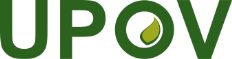 EInternational Union for the Protection of New Varieties of PlantsMeeting on the development of an electronic application formSeventeenth Meeting
Geneva, March 25, 2021UPOV/EAF/17/1Original:  EnglishDate:  March 10, 2021